.S1.        2 + 1/2 TURN LEFT  [WALTZ]S2.        BASIC WALTZ FORWARD, BASIC WALTZ BACKS3.	 STEP, SWEEP 1/4 TURN LEFT, WEAVE LEFTS4.	 1/4 TURN LEFT STEP FORWARD, SWEEP from Behind, STEP,  SWEEP from Behind, HITCHS5.	 STEP FORWARD, DRAG, HITCH, STEP BACK, DRAG, HOOK [In Front of Right shin]S6.        SIDE STEP, DRAG, TOUCH,  SIDE STEP, DRAG, TOUCHS7.        1/4 LEFT FORWARD WALTZ BASIC, BASIC WALTZ BACKHarder option:- On ct. 1-3  Rolling Vine * 1/4 on L, 1/2 back on R, 1/4 fwd on L.S8. 	 1/4 LEFT FORWARD WALTZ BASIC, 1/4 TURN LEFT BASIC WALTZ BACKHarder option:- On ct. 1-3  Rolling Vine *  1/4 on L, 1/2 back on R, 1/4 fwd on L.Restart..  - HAVE FUN IN LIFE & IN DANCEEmail: silverstarwa@gmail.com   0403 536 163My Bella Donna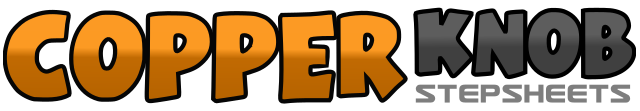 .......Count:48Wall:4Level:Improver waltz.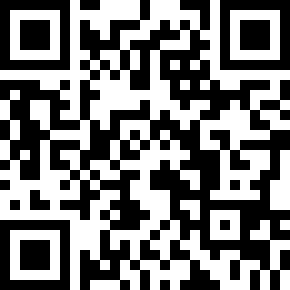 Choreographer:Wanda Heldt (AUS) - August 2017Wanda Heldt (AUS) - August 2017Wanda Heldt (AUS) - August 2017Wanda Heldt (AUS) - August 2017Wanda Heldt (AUS) - August 2017.Music:Bella Bella Donna - BoukeBella Bella Donna - BoukeBella Bella Donna - BoukeBella Bella Donna - BoukeBella Bella Donna - Bouke........1-31/2 turn Left stepping forward on Left, Step back on Right, Step Left next to Right.  [6]4-61/2 turn Left stepping back on Right, Step Left forward, Step Right next to Left. [12]1-3Basic waltz forward L.R.L.4-6Waltz back R.L.R.1-3Step Left forward turn 1/4 Left, Sweeping the Right for 2 counts. [9]4-6Step Right across Left, Step Left to side, Step Right  behind Left.1-21/4 turn Left as you Step forward on Left, Sweep Right toe from behind Left,[6]3Step Right across Left.4-6Sweep Left toe from behind Right with a slight hitch1-3Step forward on Left, Drag Right, Hitch.4-5Step back on Right, Drag Left toe in with hook across the Right1-3Step Left to Left side, Drag Right toe next to Left, Touch.4-6Step Right to Right side, Drag left toe in next to Right, Touch.1-31/4 turn Left stepping forward basic Waltz L.R.L.  *         [3]4-6Basic Waltz back, R.L.R.1-31/4 turn Left stepping forward basic waltz L.R.L.  *             [12]4-61/4 turn Left stepping back basic waltz R.L.R		 [9]